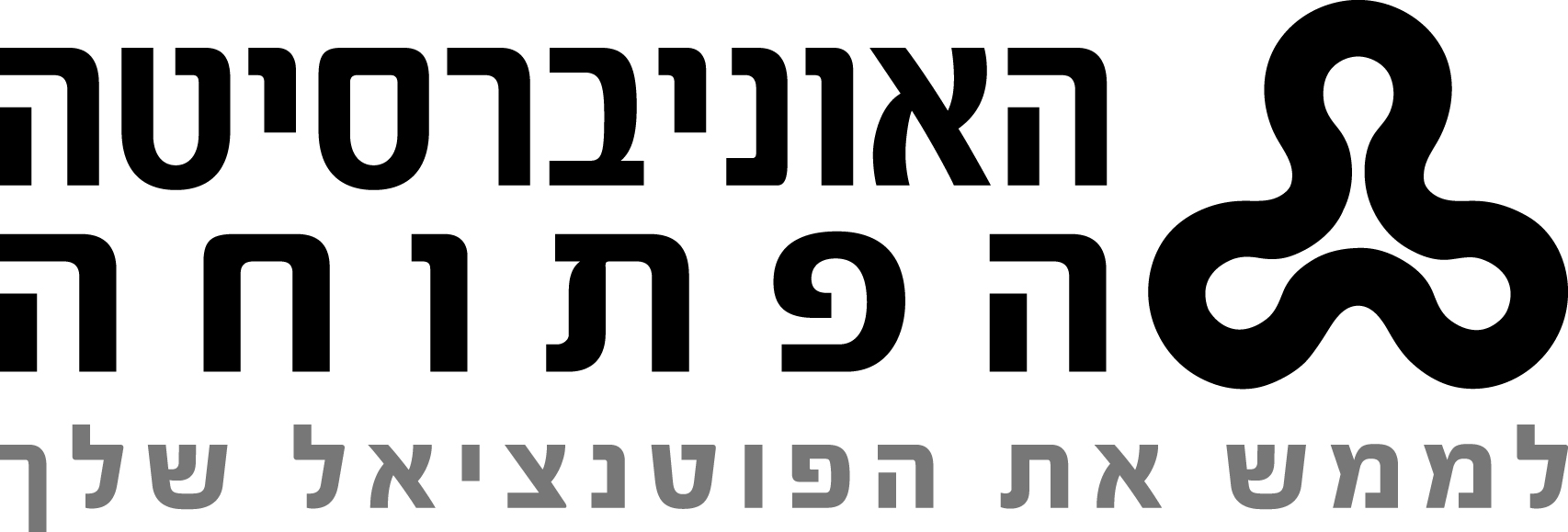 נספח ד: טופס הצהרה על מקוריות עבודת התזה/עבודת הגמר(למסירה עם הגשת העבודה הסופית)עבודת התזה/הגמר נועדה לאפשר לך ליישם לקראת סיום התואר את הידע והמיומנות שרכשת במהלך הלימודים. בעבודה זו צריכים לבוא לכדי ביטוי כישורים אקדמיים כגון יכולת קריאה, הבנה וניתוח של טקסטים מדעיים, אינטגרציה של סוגי ידע שונים, חשיבה ביקורתית, כושר תכנון מחקר וביצועו וכתיבה מדעית רהוטה.עבודת התזה/הגמר חייבת להיות יצירה עצמית שלך. כדי להבחין בין תרומתך לבין תרומות של אחרים, וכדי למנוע פגיעה בקניין הרוחני של כותבים שעליהם נסמכת העבודה, מחובתך להקפיד על ציון המקורות שעליהם הסתמכת. בכלל זה ציטוטים ישירים של טיעונים או ממצאים, רעיונות, דעות ופרשנויות של אנשים אחרים. סטייה מכללי הציטוט, לא כל שכן נטילה ללא ציון ראוי של חלקי עבודה או עבודה שלמה של כותבים אחרים, מתפרשת לחומרה כניסיון להציג דברי אחרים כדברים שלך, והדבר מהווה עברה חמורה על כללי האתיקה המדעית. כדי למנוע אי הבנה בנדון אנו מבקשים ממך לחתום על ההצהרה הבאה:אני ________________, ת.ז. _______________ מצהיר/ה בזאת כי עבודת התזה/הגמר המצורפת בזאת היא פרי יצירתי העצמית ונכתבה על-פי כללי הציטוט וההפניה המקובלים באקדמיה.  כמו כן, אני מצהיר/ה כי ידוע לי שהגשת עבודה אשר חלקים רבים ו/או משמעותיים ו/או מהותיים בה הועתקו מעבודה אחרת היא עברה וכי אם יתגלה כי עברתי עברה זו, תוגש נגדי תלונה על כך לוועדת המשמעת של האוניברסיטה הפתוחה.תאריך: ________________				      	            חתימה: _______________